________________________________________________________________________________________Is  Permission from a Fellow Needed for Use of Room?Is the room requested subject to authorisation by a Fellow? The list of Authorisations  is shown in the Room Booking Guide for Students.Is Room Authorisation required?:	Is Room Authorisation given?:	     	Name of Authoriser.  		     				Date. Decanal PermissionDecanal permission WITH 7 DAYS’ NOTICE is required if any of the following apply:
-your function has more than 20 attendees 
-involves external attendees (non-members of St John’s) or an external speaker
-alcohol is to be consumed.Is Decanal permission required? Is Decanal permission given?Name of Junior Dean:      Signature of Junior Dean:                             					 Date: 
 				Decanal Notes._____________________________________________________________________________________Catering Requirements? (Charges Apply)Water, Tea, Coffee, Biscuits etc. required? For other Catering requirements, contact the Catering Office at: catering.office@sjc.ox.ac.uk ______________________________________________________________________________________Is Room Set Up Required?If basic room set up is required, please select layout below. Number of people layout needs to seat?  Is equipment required, please select. 		Slide Clicker   	 	DVD Playback  Laptop    		Projector   		Speakers 		Paper and Pens     	Screen  For more complex requirements, please contact the Domestic Stores at: stores.management@sjc.ox.ac.uk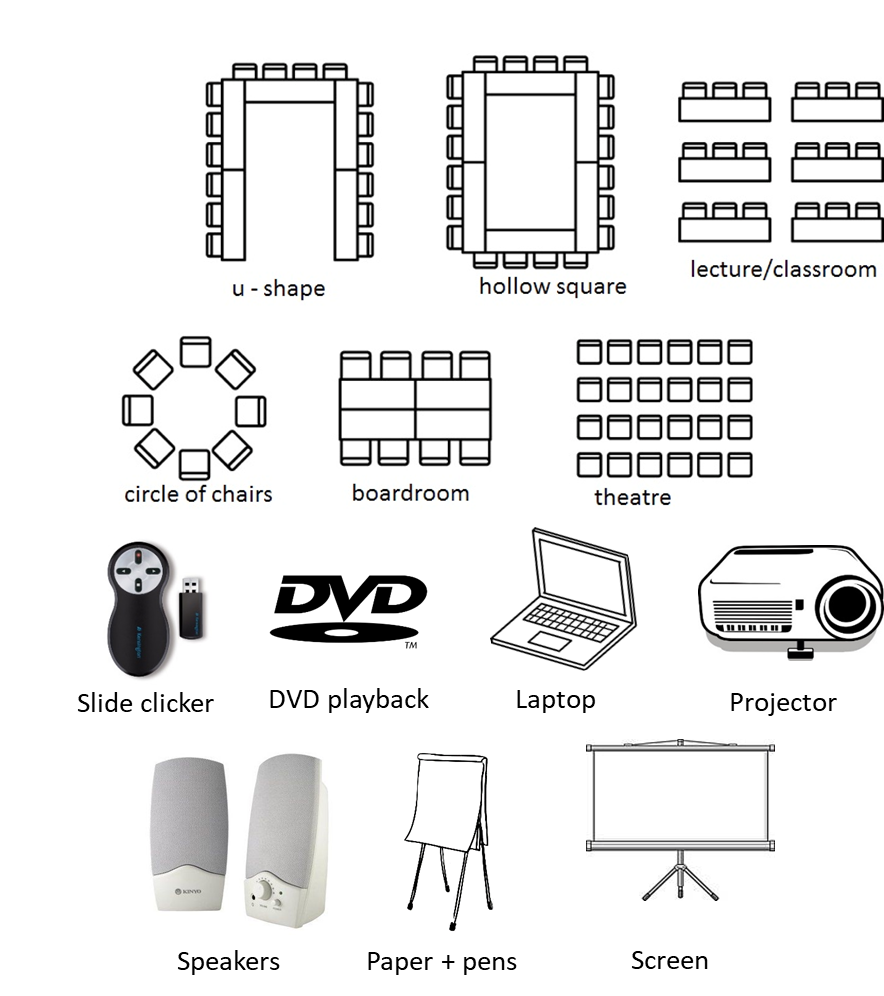 _____________________________________________________________________________________________Permission from the Principal Bursar must be obtained if you wish to film the event.__________________________________________________________Organiser (first and last name): Email address/phone number:Tutor: Purpose of function and club/society: Date:Time (from – to):Number of attendees: Number of external attendees (i.e. non-members of St John’s): Name of external speaker and their organisation: Name of room: 